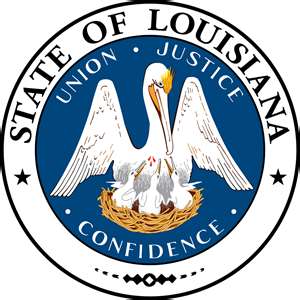 LOUISIANA BOARD OF PARDONSHEARING DOCKET:  –  Hearing Location:  LA Department of Public Safety & Corrections, Headquarters Complex504 Mayflower Street, Baton Rouge, LA  70802, 225.342.5421For more information, visit doc.la.govLOUISIANA BOARD OF PARDONSHEARING DOCKET:  –  Hearing Location:  LA Department of Public Safety & Corrections, Headquarters Complex504 Mayflower Street, Baton Rouge, LA  70802, 225.342.5421For more information, visit doc.la.govAssignedApplicant's NameDOC #Request/LocationJDC/LocationOffenseVote1.Allen, Marcus S.305173PWFOUT6th JDCMadisonAttempted PWITD MarijuanaGrant 5-0PWF2.Brown, 	Corey404976PWFOUTOrleansPossession of CocaineGrant 5-0PWOF3.Cooper, Seth K.463040PWFOUT4th JDCOuachitaAggravated BatteryGrant 5-0PWOF4.Daniels, Mack C.405475PWOFOUT4th JDCOuachitaPossession of CocaineDeny2-35.Derveloy, Curtis J.256300PWFOUT21st JDCLivingstonSimple Burglary;  DWI 1st OffenseGrant 5-0PWF6.Hunter, Shanita S.500274PWFOUT28th JDCLaSalleAggravated BatteryGrant 5-0PWOF7.McMillon II, David G.358569PWFOUT32nd JDCTerrebonneAttempted Possession of CocaineGrant 5-0PWOF8.Miller, Timmy M.523508PWFOUT22nd JDC WashingtonIllegal use of a WeaponGrant 5-0PWF9.Nelson (aka Rankins), Kelly A.445835PWFOUT24th JDCJeffersonPossession of Cocaine (28>200 Grams)Deny3-210.Rinker, Michael425530PWFOUT24th JDCJeffersonDistribution of MDMA (4 Counts)Grant 4-1PWFAssignedApplicant's NameDOC #Request/LocationJDC/LocationOffenseVote1.Houston, Desmond440130CTORLCC24th JDCJeffersonArmed Robbery (7 Counts), Attempted First Degree Murder, Attempted Armed RobberyDeny0-52.Dargin, Curtis J.393863CTOEHCC27th JDCSt. LandryArmed Robbery; Theft Over $500.00 and Simple BurglaryDeny0-53.Bates, Noble E.120581Act 340LSP1st JDCCaddoHFC Aggravated Criminal Damage to Property; Flight from an OfficerDeny0-54.Brooks Jr., Mitchell97047Act 340LSPOrleansTheft, Possession of Cocaine; Attempted Simple RobberyDeny0-55.Giddens, Clyde Y.60546CTOLSP10th JDCNatchitochesMurderDeny0-56.Graham	, Bennie374243Act 340LSPOrleansHFC Possession of CocaineGrant 5-0CTO 10 yrs7.Hebert, Neal A.117914Act 340LSPOrleansHFC PWID CocaineDeny0-58.Pierre, Bennett123013Act 340LSP22nd JDCSt. TammanyDistribution of Cocaine; HFC Possession of CocaineDeny0-59.Taylor, Michael296845Act 340LSPOrleans22nd JDC - St. TammanyHFC Possession of Cocaine; Possession of Cocaine; Illegal Possession of Stolen ThingsDeny0-510.Thomas, Melvin108651CTOLSP15th JDCLafayetteSecond Degree MurderGrant 5-0CTO-65 years-PE at age 65